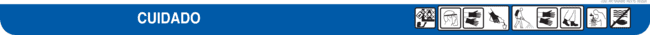 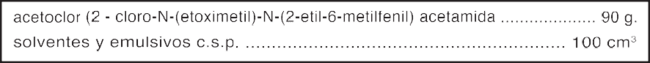 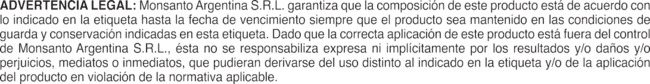 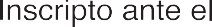 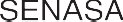 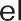 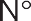 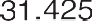 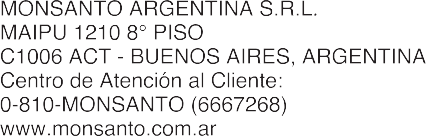 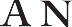 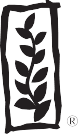 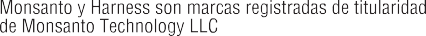 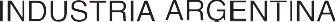 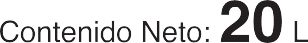 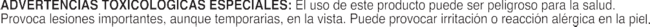 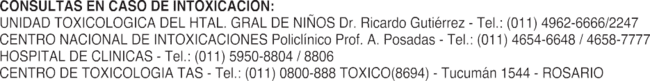 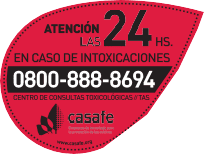 35 mm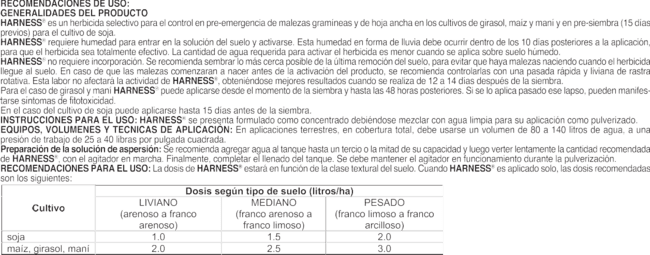 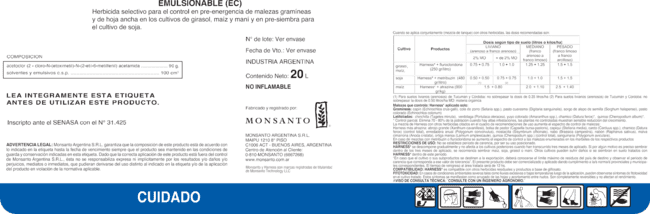 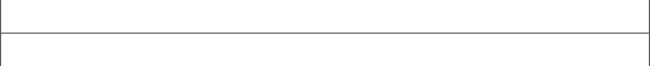 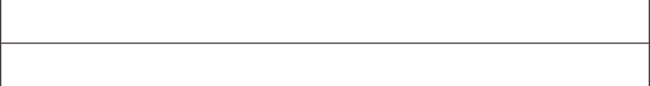 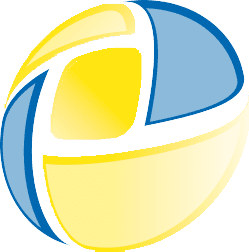 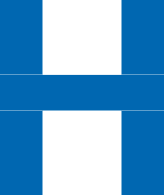 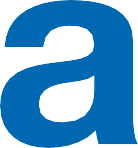 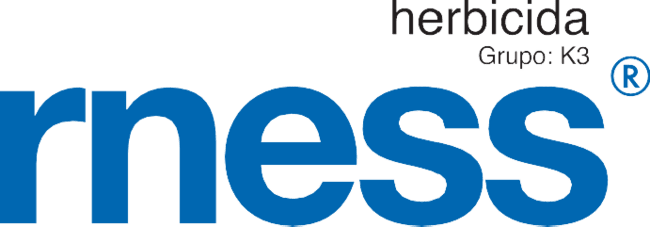 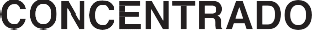 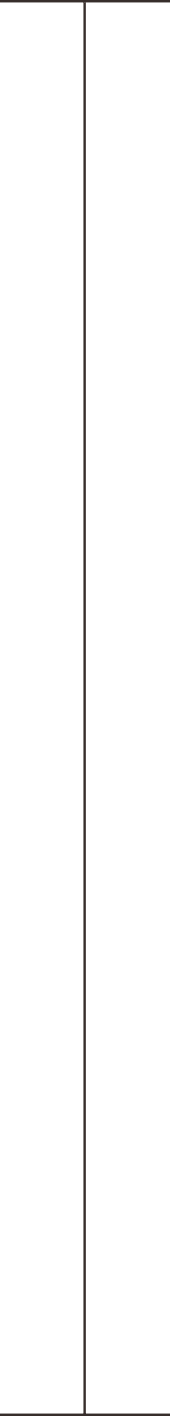 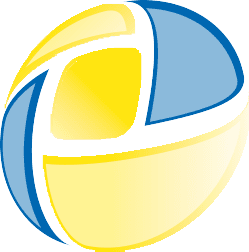 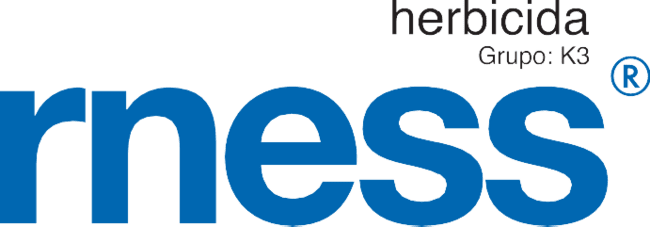 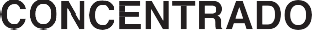 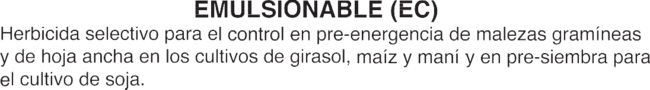 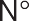 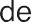 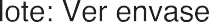 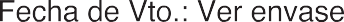 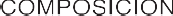 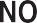 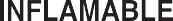 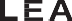 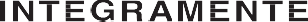 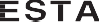 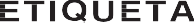 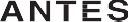 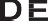 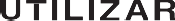 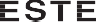 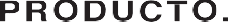 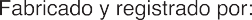 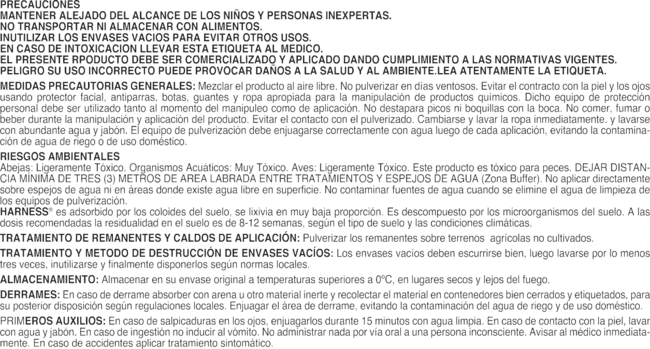 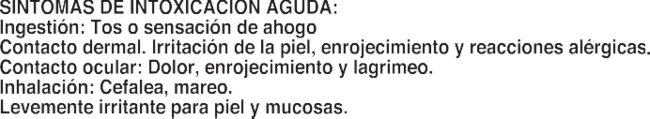 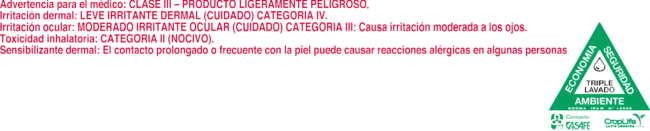 